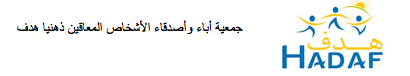 بلاغ صحفيتنظم جمعية هدف يوم تحسيسي تحث شعار " نحو مستقبل أفضل "الخميس 6 ابريل 2017 من الساعة 10 صباحا الى 16  مساءابالمركز الاجتماعي المهني هدفالكائن بزنقة وارفل، حي النهضة 2 اضافي 3 – الرباطبمناسبة اليوم الوطني للمعاق الذي يتم الاحتفاء به يوم 30  مارس 2017،  وفي إطار دعم التكوين والإدماج الاجتماعي المهني لفئة الشباب في وضعية إعاقة ذهنية ، تنظم جمعية آباء وأصدقاء الأشخاص المعاقين ذهنيا هدف، يوما تحسيسيا  تحث شعار"نحو مستقبل أفضل" من خلال البرنامج التالي:	▪	مراسم حفل الافتتاح الرسمي لمطعم هدف من الساعة 11 صباحا	▪	زيارة ورشات المركز للتعرف على مختلف الأنشطة التكوينية المهنية 	▪	معرض بيع منتوجات ورشات المركز تسعى الجمعية من خلال هذا اليوم الى تحسيس الرأي العام و ذلك من خلال دعوتها لمختلف الفعاليات للحضور واكتشاف مختلف الأنشطة الحرفية والفنية التي يزاولها الشباب المتدرب داخل المركز، كما سيكون هذا اليوم مناسبة  لعرض منتوجات الورشات المتنوعة المنجزة من طرف الشبان والشابات، وتقديم إبداعاتهم الحرفية والفنية التي يتوفرون عليها من خلال المعرض المنظم من طرف الجمعية،  وسيكون الزوار مدعوون لتقديم الدعم المادي والمعنوي،  وذلك عبر الشراء التضامني لتثمين مجهودات المتدربين، ويضم المعرض منتجات تجمع بين الجمالية والحرفية بدون إهمال احترام البيئة، وسيستمر هذا المعرض طيلة أيام 6-7-8 ابريل من الساعة 10 صباحا إلى 4 زوالا.يستهل برنامج اليوم الأول بالافتتاح الرسمي لمطعم هدف الذي يعد حصيلة الشراكة بين الجمعية والمبادرة الوطنية للتنمية البشرية، وهو مشروع ذا طابع اجتماعي مهني،  تهدف الجمعية من خلاله بتدريب الشباب في وضعية إعاقة ذهنية على العمل واكتساب خبرة مهنية لتمكينهم من الاندماج الاجتماعي وتوفير فرص للشغل، حيث سيمكنهم المطعم بتجهيزاته الحديثة من اكتساب المعرفة اللازمة لمتطلبات مهنة المطاعم الذواقة، وللزوار الاستمتاع بجمالية المطعم وتذوق الوجبات المعدة والمقدمة من طرف الشبان المتدربين. ويندرج مشروع مطعم هدف في إطار الأنشطة المدرة للدخل التي تقوم بها الجمعية وذلك لتوسيع مصادر الدخل لديها .سيقوم خلال هذا اليوم مدعووا الجمعية وشركائها بزيارة مختلف ورشات المركز(ورشة الخياطة، ورشة النجارة، ورشة الحلي، ورشة البستنة،...) والاطلاع عن قرب على الأنشطة التربوية والتكوينية داخل ورشات المركز الاجتماعي المهني هدف تحث إشراف مؤطرين مختصين وتقنيين. نبذة عن جمعية هدف  تم إنشاء جمعية أباء وأصدقاء الأشخاص المعاقين ذهنيا هدف سنة 1997 وحصلت على المنفعة العامة سنة 2002، وهدفها الأساسي الاندماج الاجتماعي والمهني للأشخاص في وضعية إعاقة ذهنية من خلال الاستقبال والتربية والتنشئة الاجتماعية وكذا التكوين والإدماج المهني. ومن أهم انجازات الجمعية إنشاء وتسيير المركز الاجتماعي المهني هدف الذي افتتحت أبوابه سنة 2005.حاليا يستفيد أكثر من 83  شابا وشابة متعلما (ة) من ذوي الإعاقة الخفيفة والمتوسطة (60 ذكورا و23 إناثا) داخل المركز الاجتماعي والمهني هدف من خدمات الدعم الاجتماعي، التربوي والتكوين المهني. وتجدر الإشارة أن منذ إنشاء الجمعية، تم إدماج 15 شابا وشابة في سوق العمل (شركات، صيدلية، مخبزة، والخياطة،...) كما تم خلال السنة الحالية من إدماج 6 شبان بالمركز الوطني محمد السادس للمعاقين بسلا الجديدة، لتصديق المكتسبات المهنية والحصول على شهادة تمكنهم من الولوج لمجال الشغل سواء بمركز الإدماج والمساعدة بالتشغيل أوفي سوق العمل.ويتابع الشباب تكوينهم المهني تحت إشراف مربين متخصصين موزعين على مختلف الورشات (المطبخ وخدمات المطاعم والخياطة والنجارة والبستنة وصناعة الحلي والفنون التشكيلية و الأنشطة اليدوية والصباغة على الثوب) بالإضافة إلى حصص الدعم التربوي التعليمي والإعلاميات وكذا الموسيقى. ويستفيد جميع الشباب من الدعم والتتبع النفسي من طرف الأخصائية النفسية ومن الاستشارات الطبية من طرف طبيبة عامة.كما يوجد فضاء مخصص للتدليك والاسترخاء، تقدم فيه خدمات من طرف شابة مستفيدة  في وضعية إعاقة ذهنية وبصرية. يستفيد شباب المركز كذلك من الخبرات الأساسية والمهارات اللازمة في مختلف المهن المقترحة، التي تشكل وسيلة لتطوير مهاراتهم المهنية والفنية والاجتماعية، وذلك قصد تحقيق الاستقلالية الذاتية والتنمية الاجتماعية والمهنية لديهم، خصوصا وأنها تمكّنهم من تغيير نظرة المجتمع حول وضعيتهم، وهو عامل أساسي للاندماج المهني واستقلالية الشباب في وضعية إعاقة ذهنية.وموازاة مع ذلك، تقوم الجمعية بتركيز عملها على تحسين جودة حياة هؤلاء الشباب وتحسين صورتهم في محيطهم الأسري والاجتماعي والمهني، كما تهتم الجمعية بالدفاع عن حقوق الأشخاص في وضعية إعاقة ذهنية وحمايتهم من شتى أنواع العنف والاستغلال كما تنص على ذلك الاتفاقية الدولية المتعلقة بحقوق الأشخاص في وضعية إعاقة، وكذا الفصل 34 من دستور المملكة المغربية.الإعاقة الذهنية بالأرقام•	6.8% من السكان في حالة إعاقة، أي 672 264 2 شخص ( إعاقات بجميع أنواعها)•	أسرة واحدة من بين أربع أسر تضم فردا في حالة إعاقة (24.5 % من مجموع الأسر المغربية)•	25.10% من الأشخاص المعاقين في حالة إعاقة ذهنية•	66.1 % من الأشخاص في وضعية إعاقة غير متمدرسين أي ما يعادل 1.476.000 شخص•	47.65%  من الأشخاص ذوي الإعاقة الذهنية المتوسطة و العميقة  في وضعية بطالة وهي نسبة تفوق أربع مرات  معدل البطالة بالنسبة للأشخاص الغير المعاقين  
شركاء الجمعية 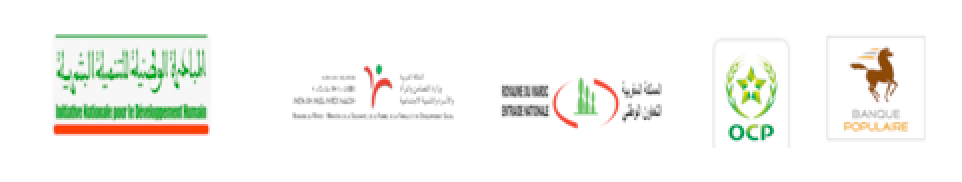 للاتصال  دنيا مسفر: 11 54 54 0667 - msefferdounia@gmail.com